Para:		Padres de Familia y/o AcudientesSedes:	TODA LA INSTITUCIONAsunto:	Invitación a la presentación del Informe de Gestión correspondiente al Segundo Semestre del año 2021.Cordial saludo:Queridos padres de familia de las sedes Central, Cacique Guatavita y Abraham Domínguez, como es de su conocimiento la Rectoría debe presentar a toda la comunidad educativa el INFORME DE GESTION el cual en esta ocasión corresponde al Segundo Semestre del año 2021 para lo cual los invita muy cordialmente a reunión presencial  o virtual para quienes no puedan asistir a realizarse el Lunes 28 de Febrero de 2022 a partir de las 8:00 a.m.En el siguiente LINK: https://meet.google.com/cbr-sgxs-hsm?hs=224Presencial en la Sede Abraham Domínguez.. Carrera 14 #57-19 B/ El TrébolAgradecemos su valiosa y permanente colaboración en este proceso educativo formativo de los estudiantes.Atentamente,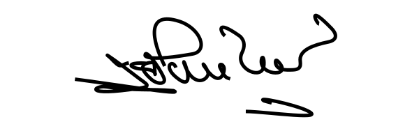 EDINSON CASTILLO CEBALLOS.Rector.Proyectó y Elaboró:Gloria Piedad Salazar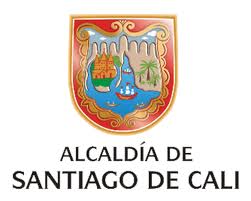 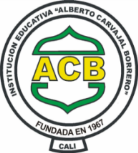 INSTITUCION EDUCATIVAALBERTO CARVAJAL BORRERO            Aprobado por Resolución No. 1337 del 25 de junio de 2004*Nit. 800.250.015-4           *DANE No. 176001001681 *Código Icfes J.T. 066241*Código Icfes J.M. Mañana016899CIRCULAR No.4143.022.22.2.008 de Febrero 17 de 2022